Vilniaus r. Bezdonių „Saulėtekio“ pagrindinės mokyklos Asmens duomenų tvarkymo taisyklių7 priedasVILNIAUS R. BEZDONIŲ „SAULĖTEKIO“ PAGRINDINĖS MOKYKLOS VAIZDO DUOMENŲ TVARKYMO TAISYKLĖSPAGRINDINĖS SĄVOKOSŠiose Vaizdo duomenų tvarkymo taisyklėse (toliau – VDTT) didžiąja raide rašomos sąvokos turi Mokyklos (Vilniaus r. Bezdonių „Saulėtekio“ pagrindinė mokykla, juridinio asmens kodas 291317980, buveinė adresu Geležinkelio g. 40., Bezdonių mstl., Bezdonių sen., LT-15201 Vilniaus r., DAP el. pašto adresas duomenu.apsauga@sauletekio.vilniausr.lm.lt. Asmens duomenų tvarkymo taisyklėse nurodytas ir žemiau nurodytas reikšmes, išskyrus atvejus, kai kitokią prasmę joms suteikia kontekstas:Mokyklos Veikla reiškia Mokyklos vykdomą vaikų ugdymo veiklą;Vaizdo duomenys reiškia mokinių, darbuotojų bei kitų asmenų, patekusių į vaizdo stebėjimo lauką, vaizdo duomenys, data;Vaizdo duomenų tvarkymas reiškia bet kurį su Vaizdo duomenimis atliekamą veiksmą: rinkimą, užrašymą, kaupimą, saugojimą, klasifikavimą, grupavimą, jungimą, keitimą (papildymą ar taisymą), teikimą, paskelbimą, naudojimą, logines ir/ar aritmetines operacijas, paiešką, skleidimą, naikinimą ar kitokį veiksmą arba veiksmų rinkinį;Vaizdo stebėjimas reiškia Vaizdo duomenų tvarkymą, naudojant automatines vaizdo stebėjimo priemones (vaizdo kameras), nepaisant to, ar šie duomenys yra išsaugomi duomenų laikmenoje.BENDROSIOS NUOSTATOSŠios VDTT reglamentuoja Vaizdo duomenų valdytojo (Mokyklos) funkcijas, teises ir pareigas tvarkant Vaizdo duomenis veikloje, susijusioje su Mokyklos Veikla, taip pat nustato Duomenų subjektų teises ir kitus su Vaizdo duomenų tvarkymu Mokykloje susijusius klausimus.Vaizdo duomenų tvarkymo tikslai yra:Mokyklos turto ir bendruomenės narių saugumo užtikrinimas;įrodymų apie pažeidimus rinkimas;teisių gynimas.Mokykla VDTT 2.2. (i-iii) p. nurodytais tikslais tvarko tik Duomenų subjektų Vaizdo duomenis.Tvarkant Vaizdo duomenis vadovaujamasi Lietuvos Respublikos asmens duomenų teisinės apsaugos įstatymu, Bendruoju duomenų apsaugos reglamentu ir kitais teisės aktais, reglamentuojančiais duomenų tvarkymą ir apsaugą, taip pat šiomis VDTT.Mokyklos paslaugų teikėjų darbuotojai, turintys prieigą prie Vaizdo duomenų, su VDTT supažindinami raštu. Duomenų tvarkymo sutartyse su minėtais paslaugų teikėjais (jei tokios sudaromos) turi būti įtvirtinta paslaugų teikėjų pareiga savo darbuotojus raštu supažindinti su šiomis VDTT. Tokie darbuotojai taip pat pasirašo Konfidencialumo įsipareigojimus (forma 20 priedas prie Taisyklių).VAIZDO DUOMENŲ TVARKYMASVaizdo duomenis tvarko Vaizdo duomenų valdytojas – Mokykla. Mokykla nustato šiose VDTT aptartus Vaizdo duomenų tvarkymo tikslus ir priemones. Vaizdo stebėjimo kameros ir jų fiksuojamos erdvės nurodytos VDTT 1 priede.Vaizdo duomenų apsaugą organizuoja, užtikrina ir vykdo IT specialistas. Asmuo, kuriam asmens duomenys yra atskleidžiami, privalo:tvarkyti Vaizdo duomenis vadovaujantis Lietuvos Respublikos įstatymais, Bendruoju duomenų apsaugos reglamentu, kitais teisės aktais ir šiomis VDTT;tvarkyti Vaizdo duomenis tik šių VDTT 2.2. (i-iii) p. nustatytais tikslais;saugoti Vaizdo duomenų paslaptį; neatskleisti, neperduoti ir nesudaryti sąlygų bet kokiomis priemonėmis susipažinti su Vaizdo duomenimis nė vienam asmeniui, kuriam nesuteikta teisė tvarkyti Vaizdo duomenų;nedelsiant pranešti IT specialistui apie bet kokią įtartiną situaciją, kuri gali kelti grėsmę Vaizdo duomenų saugumui ar jų praradimui.Asmuo, turintis prieigą prie Vaizdo duomenų, privalo naudoti slaptažodžius. Slaptažodžiai sudaromi iš ne mažiau kaip 8 (aštuonių) unikalių simbolių, nenaudojant asmeninio pobūdžio informacijos. Gamintojo suteikti vaizdo kamerų standartiniai vartotojų vardai ir slaptažodžiai pirmojo prisijungimo metu naudotojo privalomai keičiami. Vėliau slaptažodžiai turi būti keičiami periodiškai ir ne rečiau kaip vieną kartą per 2 (du) mėnesius, o taip pat susidarius tam tikroms aplinkybėms (pavyzdžiui, pasikeitus Darbuotojui, iškilus įsilaužimo grėsmei, kilus įtarimui, kad slaptažodis tapo žinomas tretiesiems asmenims, ir pan.). Darbuotojas, dirbantis konkrečiu kompiuteriu (ar kitu įrenginiu), gali žinoti tik savo slaptažodį.IT specialistas, be kita ko, užtikrina, kad:vaizdo stebėjimas būtų vykdomas ne didesnėje patalpos ar teritorijos dalyje, negu tai yra būtina;būtų renkama ne daugiau Vaizdo duomenų, negu tai yra būtina;prieš patenkant į patalpas ar teritoriją, kurioje vykdomas Vaizdo stebėjimas, būtų aiškiai ir tinkamai pateikiama informacija apie vykdomą Vaizdo stebėjimą;kiek įmanoma apriboti, kad į vaizdo stebėjimo kameromis stebimą erdvę nepatektų gyvenamosios patalpos, įėjimai į jas, joms priklausančios privačios teritorijos bei patalpos, kuriose asmenys pagrįstai tikisi absoliučios privatumo apsaugos ir kur toks stebėjimas žemintų žmogaus orumą (pavyzdžiui, tualetuose, persirengimo kambariuose ir pan.);vaizdo įrašymo įrenginys būtų techniškai tvarkingas;techniniai vaizdo stebėjimo kamerų sutrikimai būtų šalinami operatyviai, panaudojant visus turimus techninius resursus. VAIZDO DUOMENŲ TVARKYMO PAGRINDASVaizdo duomenų tvarkymas yra grindžiamas teisėtu Mokyklos ir Duomenų subjektų interesu apsaugoti jų turtą ir sveikatą, turėti medžiagą, padedančią ištirti bet kokius incidentus Mokyklos kontroliuojamose patalpose bei apginti interesus teismine ar neteismine tvarka.DUOMENŲ SUBJEKTO TEISIŲ ĮGYVENDINIMASBet kuris Mokyklos darbuotojas, gavęs bet kokį Duomenų subjekto prašymą dėl jo teisių, susijusių su duomenų apsauga, įgyvendinimo, jį perduoda DAP ir Saugumo specialistui.Duomenų subjektas turi teisę žinoti (būti informuotas), kad jo Vaizdo duomenys yra renkami Vaizdo duomenų valdytojo. Tuo tikslu Saugumo specialistas šių VDTT 1 priede išvardintose Mokyklos patalpose, teritorijoje aplink Mokyklą bei patalpose, iš kurių yra patenkama į Mokyklos patalpas, pakabina specialius ženklus (lenteles), informuojančius apie vykdomą vaizdo stebėjimą. Specialiame ženkle (lentelėje) yra nurodoma ši informacija: kokiais tikslais vykdomas Vaizdo stebėjimas; nurodomas vaizdo stebėjimo simbolis (vaizdo kamera); nurodomas Mokyklos pilnas pavadinimas, juridinio asmens kodas, adresas, el. pašto adresas; nuoroda, kad informacija apie Vaizdo duomenų tvarkymą teikiama nurodytais kontaktais (2 priedas).Duomenų subjektas, pateikęs Mokyklai asmens tapatybę patvirtinantį dokumentą arba teisės aktų nustatyta tvarka elektroninių ryšių priemonėmis, kurios leidžia tinkamai identifikuoti asmenį, patvirtinęs savo asmens tapatybę, bei prašymą (paštu, elektroniniu paštu ar pateikiant prašymą Mokyklos buveinėje), gali įgyvendinti žemiau išvardintas savo teises. Kai dėl informacijos apie asmenį kreipiasi jo atstovas, jis turėtų pateikti atstovavimą patvirtinantį dokumentą ir savo asmens tapatybę patvirtinantį dokumentą. Jei dokumentas teikiamas paštu ar el. paštu, jis privalo būti notariškai patvirtintas.Duomenų subjektas turi teisę susipažinti su duomenimis. Tokia teisė apima teisę gauti patvirtinimą, ar su Duomenų subjektu susiję asmens duomenys yra tvarkomi, o jei tvarkomi, teisę susipažinti su asmens duomenimis ir gauti toliau nurodytą informaciją:Vaizdo duomenų tvarkymo tikslai; atitinkamų Asmens duomenų kategorijos; duomenų gavėjai arba duomenų gavėjų kategorijos, kuriems buvo arba bus atskleisti Asmens duomenys; kai įmanoma, numatomas Asmens duomenų saugojimo laikotarpis arba, jei neįmanoma, kriterijai, taikomi tam laikotarpiui nustatyti; teisė prašyti Mokyklos ištaisyti arba ištrinti Asmens duomenis ar apriboti su Duomenų subjektu susijusių Asmens duomenų tvarkymą arba nesutikti su tokiu tvarkymu;teisė pateikti skundą Priežiūros institucijai;  kai Asmens duomenys renkami ne iš Duomenų subjekto, visa turima informacija apie jų šaltinius.Duomenų subjektas turi teisę ne tik susipažinti su savo Vaizdo duomenimis, bet ir gauti šiuos duomenis, pavyzdžiui, vaizdo įrašo kopiją išorinėje duomenų laikmenoje ir pan. Mokykla, įgyvendindama Duomenų subjekto teisę susipažinti su savo vaizdo duomenimis, neturi pažeisti trečiųjų asmenų teisės į privatų gyvenimą, t. y. Duomenų subjektui susipažįstant su vaizdo įrašu, jeigu vaizdo įraše matomi kiti asmenys, kurių tapatybė gali būti nustatyta, ar kita informacija, kuri gali pažeisti trečiųjų asmenų privatumą (pavyzdžiui, transporto priemonės valstybinis numeris), šie vaizdai turi būti retušuoti ar kitais būdais panaikinama galimybė identifikuoti trečiuosius asmenis.Duomenų subjektas taip pat turi teisę reikalauti ištaisyti savo Vaizdo duomenis.Duomenų subjektas taip pat turi teisę reikalauti ištrinti savo Vaizdo duomenis, kai Vaizdo duomenys buvo tvarkomi nesilaikant teisės aktų ir šių VDTT, arba jie nebėra reikalingi, kad būtų pasiekti tikslai, kuriais jie buvo renkami, arba Vaizdo duomenys turi būti ištrinti laikantis teisės aktais nustatytos prievolės, arba Duomenų subjektas nesutinka su Asmens duomenų tvarkymu ir nėra viršesnių teisėtų priežasčių tvarkyti duomenis. Mokykla neprivalo ištrinti Asmens duomenų, kai duomenys reikalingi siekiant pareikšti, vykdyti ar apginti teisinius reikalavimus, arba siekiant laikytis teisės aktų reikalavimų, įtvirtinančių Mokyklai pareigą tvarkyti Vaizdo duomenis, arba siekiant atlikti užduotį, vykdomą viešojo intereso labui, arba vykdant Mokyklai pavestas viešosios valdžios funkcijas. Duomenų subjektas informuojamas apie Vaizdo duomenų ištrynimą.Duomenų subjektas taip pat turi teisę reikalauti apriboti jo Vaizdo duomenų tvarkymo veiksmus, kai:Duomenų subjektas užginčija duomenų tikslumą tokiam laikotarpiui, per kurį Mokykla gali patikrinti Asmens duomenų tikslumą;Vaizdo duomenų tvarkymas yra neteisėtas ir Duomenų subjektas nesutinka, kad duomenys būtų ištrinti, ir vietoj to prašo apriboti jų naudojimą; Mokyklai nebereikia Vaizdo duomenų tvarkymo tikslais, tačiau Vaizdo duomenų reikia Duomenų subjektui siekiant pareikšti, vykdyti arba apginti teisinius reikalavimus; Arba duomenų subjektas, vadovaujantis teisės aktais, paprieštaravo Vaizdo duomenų tvarkymui, kol bus patikrinta, ar Mokyklos teisėtos priežastys yra viršesnės už Duomenų subjekto priežastis.Apribojus Duomenų subjekto Vaizdo duomenų tvarkymo veiksmus, Vaizdo duomenys, kurių tvarkymo veiksmai apriboti, turi būti saugomi tol, kol bus ištaisyti ar sunaikinti (Duomenų subjekto prašymu arba pasibaigus Vaizdo duomenų saugojimo terminui). Kiti tvarkymo veiksmai su tokiais asmens duomenimis gali būti atliekami tik:turint tikslą pareikšti, vykdyti arba apginti teisinius reikalavimus;jei Duomenų subjektas duoda sutikimą toliau tvarkyti savo Vaizdo duomenis;jei reikia apsaugoti Trečiųjų asmenų teises ar teisėtus interesus.Duomenų subjektas turi teisę nesutikti, kad būtų tvarkomi jo Vaizdo duomenys. Tokiu atveju Mokykla nebetvarkys Duomenų subjekto vaizdo duomenų, išskyrus atvejus, kai įrodys, kad duomenys tvarkomi dėl įtikinamų teisėtų priežasčių, kurios yra viršesnės už Duomenų subjekto interesus, teises ir laisves, arba siekiant pareikšti, vykdyti ar apginti teisinius reikalavimus.Mokykla, gavusi Duomenų subjekto prašymą, ne vėliau kaip per vieną mėnesį nuo Duomenų subjekto kreipimosi dienos turi pateikti jam atsakymą. Atsižvelgiant į prašymo sudėtingumą ir skaičių, šis terminas gali būti pratęstas dar dviem mėnesiams, tačiau apie termino pratęsimą Duomenų subjektas turi būti informuotas motyvuojant termino pratęsimo priežastis. Duomenų subjekto prašymu atsakymas pateikiamas Duomenų subjekto nurodytu adresu ar elektroninio pašto adresu, ar jam įteikiant asmeniškai. Jei prašymas pateiktas elektroninės formos priemonėmis, informacija Duomenų subjektui pateikiama, jei įmanoma, elektroninėmis priemonėmis, išskyrus tada, kai prašoma pateikti kitokiu būdu. Mokykla užtikrina ir visas kitas taikytinų teisės aktų garantuojamas Duomenų subjektų teises, garantijas ir interesus.Mokykla, įgyvendindama Duomenų subjekto teises, užtikrina, kad nebūtų pažeista kitų asmenų teisė į privataus gyvenimo neliečiamumą.Duomenų subjektas gali skųsti Mokyklos kaip Vaizdo duomenų valdytojo veiksmus (neveikimą) Valstybinei duomenų apsaugos inspekcijai (vdai.lrv.lt). Valstybinės duomenų apsaugos inspekcijos veiksmus (neveikimą) įstatymų nustatyta tvarka Duomenų subjektas gali skųsti teismui.Kai Duomenų subjektas siekia gauti papildomos informacijos, pateikia akivaizdžiai nepagrįstą prašymą ar jo prašymai yra neproporcingi, visų pirma, dėl jų pasikartojančio turinio, informacija teikiama atlygintinai arba motyvuotai atsisakoma pateikti tokią informaciją. Mokesčio dydis už prašomos informacijos pateikimą yra tvirtinamas Mokyklos vadovo įsakymu. Detalesnis Duomenų subjektų teisių įgyvendinimo aprašymas ir prašymo pavyzdinė forma yra pateikiama Mokyklos Duomenų subjektų teisių įgyvendinimo tvarkoje (15 priedas prie Taisyklių).VAIZDO DUOMENŲ PERDAVIMASVaizdo duomenys gali būti perduodami Tretiesiems asmenims (duomenų valdytojams) Mokyklos vadovo nuožiūra, pasikonsultavus su DAP, tais pačiais tikslais, kuriais tvarkomi Vaizdo duomenys. Duomenys tretiesiems asmenims teikiami jų teisėto intereso pagrindu. Duomenys gali būti teikiami žemiau išvardintais atvejais:Mokyklai pateikiami pagrįsti duomenys dėl trečiųjų asmenų turto sugadinimo ar sveikatos sužalojimo (pvz., apgadinto automobilio fotonuotraukos, faktas apie muštynes ir kt.);Mokyklai pateikiami pagrįsti duomenys dėl įtariamo pažeidimo;Pateikus bet kokį kitą prašymą ir pagrindus savo teisėtą interesą.Vaizdo duomenys tretiesiems asmenims teikiami vadovaujantis tokia pačia tvarka, kaip įgyvendinama Duomenų subjektų teisė susipažinti su tvarkomais Asmens duomenimis. Vaizdo duomenų teikimas Tretiesiems asmenims gali būti apmokestinamas.Vaizdo duomenys taip pat gali būti teikiami teisės aktų nustatyta tvarka vykdant atsakingų institucijų ir/ar asmenų nustatytus įpareigojimus perduoti Vaizdo duomenis toms institucijoms ir/ar asmenims teisės aktuose nustatytais tikslais, siekiant apginti Mokyklos teisėtus interesus ikiteisminio tyrimo pareigūnams, teismams, advokatams, taip pat pastebėjus pažeidimą ar nusikaltimą.Tvarkydama Vaizdo duomenis Mokykla gali pasitelkti paslaugas teikiančias įmones kaip Duomenų tvarkytojus.VAIZDO DUOMENŲ SAUGUMO ĮGYVENDINIMO PRIEMONĖSSiekdama užtikrinti Vaizdo duomenų saugumą, Mokykla įgyvendina arba numato įgyvendinti šias Vaizdo duomenų saugumo priemones:organizacines (Darbuotojų supažindinimas su dokumentais, reglamentuojančiais Asmens duomenų saugą, dokumentų, reglamentuojančių duomenų saugą, periodinis peržiūrėjimas, prireikus, atnaujinimas, kontroliuojamas jų vykdymas; atsakingų Darbuotojų apmokymas tvarkyti Vaizdo duomenis ir pan.);techninės ir programinės įrangos apsaugos (informacinių sistemų ir duomenų bazių administravimas, darbo vietų, Mokyklos patalpų priežiūra, operacinių sistemų apsauga, apsauga nuo kompiuterinių virusų, slaptažodžiai ir kt.);kitos Asmens duomenų saugumo priemonės, nurodytos Mokyklos Duomenų saugumo politikoje.VAIZDO DUOMENŲ TVARKYMO TERMINASMokykla tvarko Vaizdo duomenis ne ilgiau nei to reikalauja nustatyti Vaizdo duomenų tvarkymo tikslai. Vaizdo duomenys saugomi 30 dienų.Kai pasibaigia nustatytas Vaizdo duomenų saugojimo terminas, nustatytas VDTT 8.1. p. (išskyrus VDTT 8.3. p. nustatytus atvejus), Vaizdo duomenys yra saugiai sunaikinami. Vaizdo duomenys Mokyklos vadovo sprendimu gali būti saugomi ilgesnį laiko tarpą nei nustatytas VDTT 8.1. p., jei yra pagrindo manyti, kad Vaizdo duomenų gali prireikti tiriant Mokyklos patalpose ar pastate, kuriame yra patalpos, arba saugomoje teritorijoje įvykdytą nusikalstamą veiką ar kitokį incidentą, ar Mokyklai žalos sukėlusį kitokį įvykį. Tokiu atveju Vaizdo duomenys saugomi tol, kol bus priimtas atitinkamas galutinis teisėsaugos institucijų ar teismo sprendimas, susijęs su nusikalstama veika, ar kitoks asmenų, tiriančių/nagrinėjančių incidentą, ar kitų asmenų, tiriančių/nagrinėjančių Mokyklai žalos sukėlusį įvykį, sprendimas ar išvada.ATSAKOMYBĖTvarkantiems Vaizdo duomenis Darbuotojams bei įgaliotiems asmenims, kurie pažeidžia Lietuvos Respublikos asmens duomenų teisinės apsaugos įstatyme ar kituose teisės aktuose, reglamentuojančiuose Vaizdo duomenų tvarkymą ir apsaugą, numatytus reikalavimus arba šias VDTT, taikomos Lietuvos Respublikos įstatymuose numatytos atsakomybės priemonės. Šių VDTT pažeidimas yra laikomas šiurkščiu Darbuotojo darbo pareigų pažeidimu.BAIGIAMOSIOS NUOSTATOSVDTT laikymosi priežiūra ir, esant poreikiui, peržiūra patikima Saugumo specialistui. VDTT yra peržiūrimos (esant poreikiui, atnaujinamos) kas 6 mėnesius arba tada, kai pasikeičia teisės aktai, reglamentuojantys Vaizdo duomenų apsaugą._______________________________SUDERINTADarbo tarybos 2022 m. birželio 17 d.posėdžio protokolo Nr. V4-2                                                  Vaizdo duomenų   tvarkymo taisyklių                     1 priedasMOKYKLOS  TERITORIJOS IR VIDAUS PATALPŲ STEBĖJIMASVAIZDO KAMEROMISVaizdo stebėjimas lauko teritorijoje, vidaus patalpose vykdomas adresu Geležinkelio g. 40, Bezdonių mstl., Bezdonių sen., Vilniaus r. ir mokykliniame autobuse IVECO, valstybinis numeris LTV 557______________________________Vaizdo duomenųtvarkymo taisyklių                                         2 priedas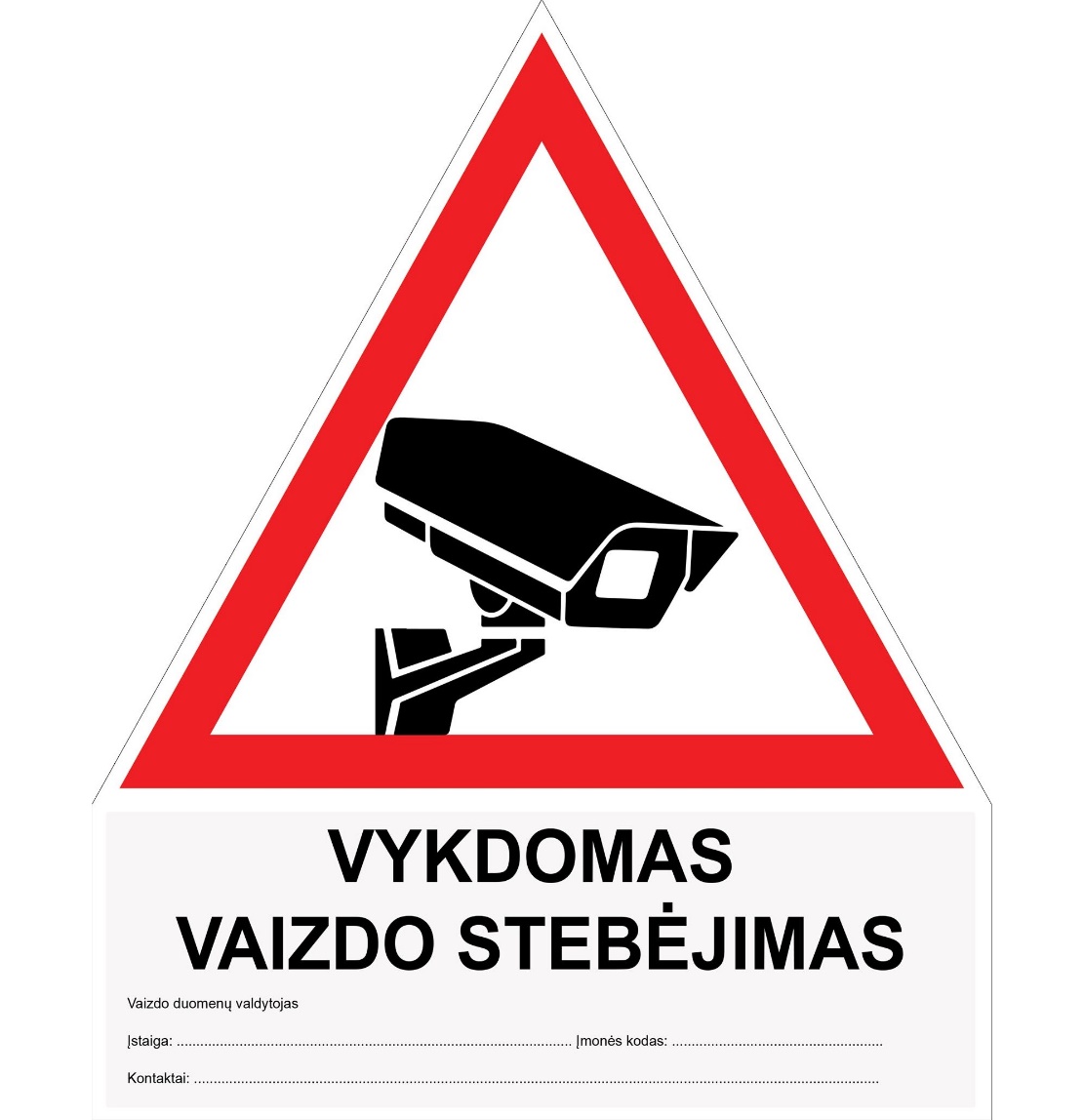 Duomenų valdytojas yra Vilniaus r. Bezdonių „Saulėtekio“ pagrindinė mokykla, juridinio asmens kodas 291317980, buveinė adresu Geležinkelio g. 40, Bezdonių mstl., Bezdonių sen., LT-15201 Vilniaus r., duomenų apsaugos pareigūno el. paštas duomenu.apsauga@sauletekio.vilniausr.lm.lt.  Vaizdo stebėjimo tikslai yra asmenų ir turto apsauga, įrodymų apie pažeidimus rinkimas, teisių gynimas (vaizdo stebėjimas). Daugiau informacijos apie asmens duomenų tvarkymą ir savo teises galite gauti atsiuntę užklausą nurodytu el. paštu. duomenu.apsauga@sauletekio.vilniausr.lm.lt.  Eil. Nr.PavadinimasKiekisStebėjimo erdvė Vaizdo stebėjimas laukeVaizdo stebėjimas laukeVaizdo stebėjimas laukeVaizdo stebėjimas lauke1.Kamera 11Įėjimas į mokyklą, lauko pusė2.Kamera 21Įėjimas iš šiaurinės pusės3.Kamera 31Priestato vakarinė pusė4.Kamera 41Priestato pietinė pusė (valymo įrenginiai)5.Kamera 51Medinio pastato pietinė pusė 6.Kamera 6 1Pagrindinis įvažiavimas (vartai)7.Kamera 71Medinio pastato šiaurinė pusė (automobilių stovėjimo aikštelė)8.Kamera 81Įėjimas į medinį pastatąVaizdo stebėjimas patalposeVaizdo stebėjimas patalposeVaizdo stebėjimas patalposeVaizdo stebėjimas patalpose9.Kameros 9,10,11,124Medinio pastato koridorius (1 aukštas)10.Kamera 131Medinio pastato laiptinė (į 2 aukštą)11.Kamera 141Medinio pastato koridorius (2 aukštas)12.Kamera 151Priestato koridorius (2 aukštas)13.Kamera 161Priestato koridorius (1 aukštas)Vaizdo stebėjimas mokykliniame autobuseVaizdo stebėjimas mokykliniame autobuseVaizdo stebėjimas mokykliniame autobuseVaizdo stebėjimas mokykliniame autobuse14.Video registratorius1Autobuso salonas